Date: 30. Jan., 2012REPORT OF THE WRC-12 AGENDA ITEM COORDINATOR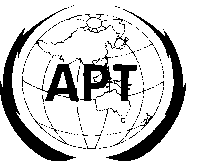 ASIA-PACIFIC TELECOMMUNITYAPT Coordination Meetings During RA-12 and WRC-12APT Coordination Meetings During RA-12 and WRC-12Agenda Item No.: 1.16to consider the needs of passive systems for lightning detection in the meteorological aids service, including the possibility of an allocation in the frequency range below 20 kHz, and to take appropriate action, in accordance with Resolution 671 (WRC-07)Name of the Coordinator ( with Email): HyunSoo Chung (hschung@kasi.re.kr)Issues:SWG 5A created temp. document DT/38 (27th Friday).  ADD one new footnote 5.D116 for compromising with Arab States.ADD	WG5A/38/75.D116	Alternative allocation:  in [name(s) of countries], the frequency band 8.3-9 kHz is allocated to the radionavigation service on a primary basis.]WG5A discussed about this issue.  Arab States did not change their original position.   8.3-9 kHz will be allocated on a primary basis to the MetAids service by means of a footnoteAPT Proposals: ASP/26A16/1 to 6APT does not support Arab States Common Proposal (Doc. ARB/25A16).Status of the APT Proposals:SWG 5A4 created temp. document DT/38 (27th Friday).All APT proposals from ASP/26A16/1 to ASP/26A16/6 were accepted.   Issues to be discussed at the Coordination Meeting:NONE.Comments/Remarks by the Coordinator:It may be finalized at the 4th WG5A meeting.